Рекомендации для родителей агрессора.  1. 	Будьте  друзьями  со  своим  ребёнком.  Следите за тем, чем он занят как в жизни, так  и в сети интернет.   2. 	Подавайте положительный пример. Не  проявляйте агрессию на глазах ребёнка.   3. 	Проявляйте   эмпатию   и   толерантное  отношение к другим людям.  4. 	Чаще беседуйте с ребёнком по поводу  способов 	снятия 	эмоционального  напряжения.  5. 	Говорите  о  чувствах,  используйте  во  взаимодействии технику «Отражение чувств»  6. 	В  случае  подозрения  на  повышенный  уровень  агрессии  у  ребёнка,  обратитесь  за  консультацией психолога.  7. 	Привлеките ребёнка к деятельности, в  которой он сможет проявлять положительные  качества лидера.  Что не нужно говорить при общении с  ребенком на тему травли:  • Почему они так себя ведут по отношению к  тебе — что ты сделал?  Заменить:  Давай  подумаем  вместе,  что  тут  можно поделать.  • Я иду в школу разбираться.  Заменить: Что бы ты хотел, чтобы я сделал?  Ты хочешь, чтобы я пошел в школу?  Жертвы часто не хотят огласки, им важен сам  факт того, что кто-то знает и под-  держит, если это будет необходимо.  • Все дети так себя ведут.  Заменить: некоторые твои сверстники ведут  себя так, если они разозлились или  ревнуют.  •  Что  случилось?  Вы  же  были  лучшими  друзьями!  Заменить: Расскажи мне, когда это началось?  Что ты заметил? Как это началось?  Есть что-то, что мы можем сделать?  •  Они  не  хотели  тебя  обидеть,  ты  просто  слишком сильно реагируешь.  Заменить: Как ты можешь удостовериться в  том, что это не шутка с их стороны?  Самое  важное,  быть  рядом  и  относиться  с  пониманием к ребёнку, не осуждать его.  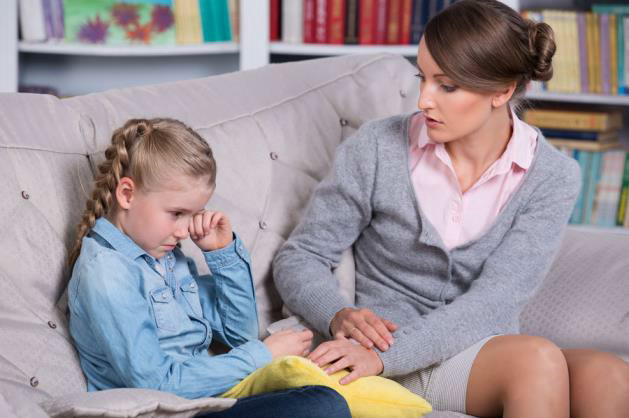  Буллинг.   
Информация для  родителей  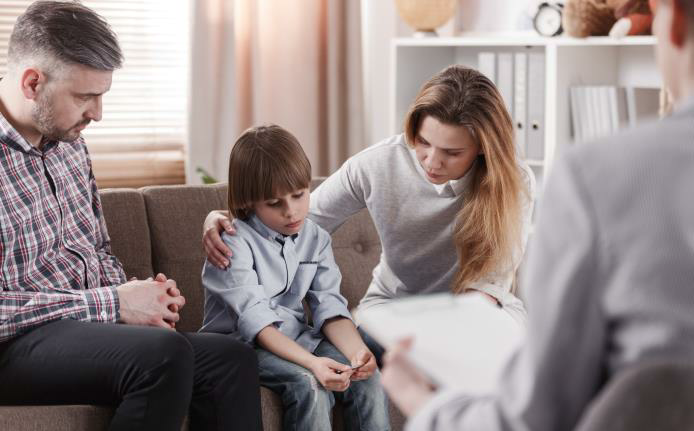 Что делать, чтобы ребёнок не попал в  ситуацию травли?  1. 	 Обратить  внимание  на  обстановку  дома.   Дети,  склонные  к  тому,  чтобы  третировать  других,  часто  растут  в  семьях,  где  члены  семьи, 	обладающие 	большей 	властью 	и  статусом, 	злоупотребляют 		своим  положением.   Например, отец в конфликтах кричит на мать,  родители  заставляют  детей  подчиняться  и  угрожают  жесткими  наказаниями,  старшие  братья 	и 	сестры 	«отыгрываются» 	на  младших.  Важно  дать  ребенку  понять,  что  насилие 		— 		это 	не 		норма 	человеческих  взаимоотношений,  а  также  следить  за  тем,  чтобы  у  него  не  копились  чувства  обиды  и  гнева,  для  вымещения  которых  он  искал  бы  кого-то слабее себя.  2. 	Следить 	за 		тем, 			чтобы, 			по  возможности,  у  ребенка  был  контакт  с  обоими 	родителями, 			чтобы 	он 		мог  обратиться и к матери, и к отцу, если у него  возникнет потребность поговорить о важном.  Исследователи 	показали, 				что 		чаще  агрессорами становятся те ребята, у которых  отцы   не   вовлечены 	в 	дела 		семьи, 	часто  отсутствуют  дома.  Для  девочек  же  важно,  чтобы  в  доступе  была  мама;  если  контакта  нет или есть конфликт и вражда, повышается  шанс стать жертвой. Было сделано еще одно  интересное  наблюдение:  почему-то  дети  для  того, 	чтобы 	поговорить 		о 	том, 		что 		их  обижают  одноклассники,  обычно  выбирают  кого-то одного из родителей, а не обсуждают  это с ними обоими одновременно.  3. 		 Важно,  чтобы  в  семье  были  приняты  достаточно открытые коммуникации между  
близкими. Когда родители показывают своим  поведением  детям,  что  им  важно  понимать,  что 	происходит 	у 	другого 	на 	душе, 	что  рассказать  о  том,  что  тебя  беспокоит  —  это  нормально,   и   не   нужно   бояться,   что   ты  «напряжешь» или утомишь этим собеседника,  дети знают, что если окажутся в беде (в том  числе,  в  школе),  то  всегда  смогут  об  этом  рассказать.  4. 	 Слишком сильная опека повышает  вероятность  того,  что  ребенок  окажется  жертвой травли. Показано, что дети, которые  оказываются 	в 	роли 	жертв, 	часто 	очень  сильно  привязаны  к  кому-то  из  родителей  (обычно,  к  матери),  с  большинством  членов  семьи у них также очень тесные отношения, и  они  привыкли  соглашаться  со  всем,  что  им  говорят.  Такой  ребенок,  конечно,  удобен  и  послушен,   но   у   него,  очевидно,   большие  сложности с тем, чтобы защитить себя.  5. 	 Не 	стоит 	доверять 	мифам 	о  школьной  травле:  Среди  самых  расхожих:  «это  происходит  всегда,  и  с  этим  ничего  не  сделаешь,  не  стоит  и  пытаться;  жертве  не  стоит  обращать  внимания  на  обидчиков,  и  тогда они сами отстанут; раз кого-то травят,  значит, он сам дает какой-то повод, в общем,  сам виноват».  Как родитель может помочь ребёнку,  ставшему жертвой?  • Совместное препровождение за приятными  для обоих вещами: это может быть  и 	поход 	в 	лес 	или 	горы, 	и 	посещение  стадиона. Совместная деятельность сближает,  а  ощущение  близости  с  родителем,  с  другой  стороны, позволяет ребенку  быть больше уверенным в том, что последний  готов  защитить  его  в  неприятных  ситуациях  столкновения со сверстниками.  •  Позаботиться  о  том,  чтобы  дома  царила  спокойная и  дружелюбная  атмосфера,  чтобы  дом мог стать психологическим «убежищем».  • 	Если 	ребенок 	не 	против, 	физический  контакт 	в 	виде 	объятий, 	поглаживаний,  поцелуев и т.д. очень важен.  •  Важны  проявления  уважения  к  ребенку.  Родитель должен найти в поведении ребенка  в трудной ситуации что-то, за что может его  похвалить. 	Порой 	кажется, 	что 	ребенок  «провалился»  по  всем  фронтам,  но  даже  в  этом случае можно найти какие-то мелочи, за  которые его можно было бы похвалить.  • 	Родитель 	может 	устраивать 	ребенку  маленькие сюрпризы: например, приготовить  его любимый пирог.  • 	Если 	родитель 	давно 	хотел 	заняться  спортом, то сейчас самое время начать ходить  в спортзал, на стадион или просто бегать по  утра — и взять ребенка с собой  на занятия.  